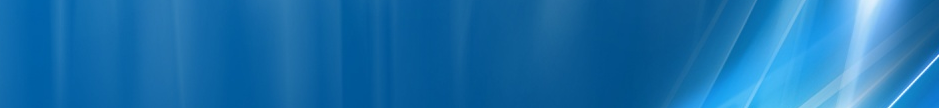 Lans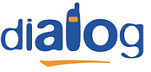 AtSite lansat putin mai târziu – pe 22 iunie 2000, în spatele unui bloc de pe bulevardul I.C. Bratianu, si a fost instalat pentru a acoperi Hanul lui Manuc. Ca sa ajungi la el trebui sa urci nu foarte mult (trotuar stânga) pe bulevardul Bratianu, si la primul gang care intra catre stânga (acolo este si n°44) intri si antena e pe coltul blocului – vei iesi la intersectia „strazilor₺ Covaci / Sfântul Anton / Sepcari… acolo fiind centrul vechi deci numai ruine / santier…HW equipmentBTS Alcatel M5M				| 2 TRX      |GSMKathrein 800 10046				| VVPol F-Panel 824–960 & 1710–2170MHz / 90° & 82°  / 10 & 11dBi / CombinerNu se emite si pe 3G (antena fiind doar Dualband, just saying...)BCCHLACCIDTRXDiverse89100182412H78, H89RAM -106 dBmNot Barred635100482412H586, H635RAM -48 dBmBarred  |  BCCH ascunsBA_List  8965 / 67 / 71 / 73 / 76 / 79 / 82 / 86 / 87 / 88 / 124  |  611Test 7 |GSM   |DCSEA   |  2Ter MB2RAR2T321260BSIC 3 / 27  |  RLT 20MT      |GSMMS-TXPWR-MAX-CCH5PRP5DSF18BA       |GSMBS-AG-BLKS-RES3CN       |GSMCCCH configuration0RAI   |G101RAC  |G5CRH      |GSM10